Niveaubestimmende Aufgaben - Geschichte - Schuljahrgänge 7/8:Protest in Vergangenheit und Gegenwart – 
nationale Symbole in Hip-Hop-SongsEinordnung in den Fachlehrplan SekundarschuleAnregungen und Hinweise zum unterrichtlichen Einsatzdie niveaubestimmende Aufgabe vereint ein Methodenpraktikum (Geschichte in Sachtexten) mit dem Kompetenzschwerpunkt „Nationalbewegung und Nationalstaatsbildung“ die Anforderungssituation (Eintrag in einem Online-Forum) wird so gestaltet, dass sie die Lernenden motiviert, Antworten auf die dort gestellte Frage zu finden primäres Ziel der Sequenz ist die Schulung der geschichtskulturellen Kompetenz: vor allem im rechtsextremen Spektrum wird sich in den letzten Jahren zunehmend an Symbolen und Narrativen aus der deutschen Nationalbewegung des 19. Jahrhunderts bedient, um gegenwärtigen Protest und damit einhergehende Ziele zu legitimierenZiel der Sequenz ist es, die Schülerinnen und Schüler über die Frage des Vergleichs von Protest in Vergangenheit und Gegenwart für solche Phänomene zu sensibilisierenim Zentrum der Analyse steht der Hip-Hop-Song „Deutscher Patriot“ der neurechten Rapper Chris und Silas Ares, welcher auf der Text- und Videoebene in Hinblick auf die Verwendung von Symbolen der deutschen Nationalbewegung und gegenwärtigen Merkmalen des Rechtspopulismus untersucht werden soll die niveaubestimmende Aufgabe eignet sich auch für einen fächerübergreifenden Unterricht, z.B. mit dem Fach Sozialkundezur Vertiefung der Ziele und Motive der Nationalbewegung in der ersten Hälfte des 19. Jahrhunderts bietet es sich an, ein bereits vorhandenes Planungsbeispiel („Was heißt es, national zu sein?“) vom Landesbildungsserver zu historischen Liedern in der Zeit des Vormärz durchzuführen um der KMK-Strategie „Bildung in der digitalen Welt“ Rechnung zu tragen, ist während der gesamten Unterrichtsreihe ein Arbeiten in digitalen Umgebungen und mit digitalen Tools und Formaten möglich (analoge Alternativen sind denkbar)aus datenschutzrechtlichen Gründen ist die Verwendung der landes- und schulinternen Moodle-Plattformen zu präferierenZeitliche Struktur im Überblick Die zeitliche Struktur bezieht sich auf die Kernstunden der Unterrichtsreihe, in der das Endprodukt, der Antwortkommentar, durch die Schülerinnen und Schüler verfasst wird. Ein Gesamtüberblick der Unterrichtsreihe lässt sich der Sequenzplanung im Anhang entnehmen.Mögliche Herausforderungen bei der UmsetzungSchwierigkeiten bei der digitalen Umsetzung der niveaubestimmenden Aufgabe durch mangelnde Infrastruktur (z.B. keine Internetverbindung, keine schulinternen digitalen Endgeräte etc.) an der Schule  lückenhafte historische Kenntnisse bei den Schülerinnen und Schülern in Bezug auf die Zeit des Vormärz bzw. der ersten Hälfte des 19. Jahrhundertsdas Vorhandensein rechtspopulistischer bzw. dem Rechtsextremismus affiner Schülerinnen und Schüler in der Lerngruppe Variationsmöglichkeitenbei mangelnden bzw. lückenhaften historischen Kenntnissen bietet sich die Arbeit mit dem vorhandenen Planungsbeispiel, wie unter dem Punkt „Anregungen und Hinweise zum unterrichtlichen Einsatz“ ausgeführt, andie Anforderungssituation muss nicht als Forumsbeitrag präsentiert werden, sondern kann adressatengerechter, z.B. auch als Beitrag in einem sozialen Netzwerk, gestaltet werden die handlungsleitenden Fragestellungen beim (digitalen) Brainstorming können durch weitere Punkte ergänzt werden und dienen in dieser Fassung nur als Vorschlagbei Problemen mit der digitalen Infrastruktur bietet die Sequenzplanung durchgehend analoge Möglichkeiten an (so z.B. kann die Anforderungssituation den Schülerinnen und Schülern auch als Arbeitsblatt präsentiert werden); darüber hinaus muss ggf. auf das Vorspielen des Hip-Hop-Songs „Deutscher Patriot“ als Audio und Video verzichtet werden (somit kann eine Analyse nur auf der textlichen Ebene erfolgen) bei Verständnisschwierigkeiten in Bezug auf die zu analysierenden Sachtexte sollte den Schülerinnen und Schülern entweder a) die Möglichkeit gegeben werden, digital zu recherchieren bzw. b) muss die Lehrkraft unterstützend tätig werdendas Feedback muss nicht zwangsläufig analog erfolgen, sondern kann ebenfalls digital gestaltet werden (siehe Tipps/Tools/Apps unter „weiterführende Hinweise“)Lösungserwartungsiehe Lehrermaterialien mit Lösungserwartungen im AnhangWeiterführende HinweiseLiteraturangabenBleek, Wilhelm: Vormärz. Deutschlands Aufbruch in die Moderne Szenen aus der deutschen Geschichte 1815–1848, München 2019.Müller, Jan-Werner: Was ist Populismus? Ein Essay, Bonn 2016.Salzborn, Samuel: Rechtsextremismus. Erscheinungsformen und Erklärungsansätze, 3. Aufl., Baden-Baden 2018.LinksPlanungsbeispiel „Was heißt es, national zu sein?“ vom Landesbildungsserver: https://www.bildung-lsa.de/files/c163e958bc92c3424523fe6bce1d4731/PB_Ge_8_Nationalismus.pdf (letzter Zugriff: 15.04.2020).Informationen zu neurechten Hip-Hop-Songs und deren Interpreten bei der taz: https://taz.de/Musikbusiness-und-Nazi-Rap/!5635307/ (letzter Zugriff: 15.04.2020)+Informationen zu neurechten Hip-Hop-Songs und deren bei puls: https://www.br.de/puls/musik/aktuell/chris-ares-neuer-deutscher-rechtsrap-afd-100.html (letzter Zugriff: 15.04.2020).Steiner, Felix M.: Vom Nazi-Skinhead zum Nipster – rechtsextreme Jugendkulturen im Wandel. Online abrufbar unter: https://www.bpb.de/politik/extremismus/rechtsextremismus/255988/jugendkulturen-im-wandel (letzter Zugriff: 15.04.2020).Wolf, Joachim: Symbolwandel. Neonazis und ihr Lifestyle. Online abrufbar unter: https://www.bpb.de/politik/extremismus/rechtsextremismus/41748/symbolwandel (letzter Zugriff: 15.04.2020).Informationen zur Zeit des Vormärz für Kinder und Jugendliche: https://www.kinderzeitmaschine.de/neuzeit/nationalstaaten/ereignisse/vormaerz/ (letzter Zugriff: 03.04.2020).Informationen über den Rechtspopulismus für Kinder und Jugendliche: https://www.zdf.de/kinder/logo/populismus-108.html (letzter Zugriff: 22.03.2020).Songtext „Deutscher Patriot“ von Chris und Silas Ares: https://genius.com/Chris-ares-deutscher-patriot-lyrics (letzter Zugriff: 03.04.2020).Video zum Song „Deutscher Patriot“ von Chris und Silas Ares: https://www.youtube.com/watch?v=O41v7zFqGUw (letzter Zugriff: 23.03.2020). Tipps / Tools / AppTools für ein digitales Brainstorming: Tools für ein digitales Feedback z. B.:AnhangAblaufplan (Sequenzplanung)Zentrale Kompetenzgeschichtskulturelle KompetenzInterpretationskompetenz Bezug GSBSprachkompetenz (Seite 13)Medienkompetenz (Seite 14)Problemlösungskompetenz (Seite 14)Bezug FLP Kompetenzschwerpunkt: Nationalbewegung und Nationalstaatsbildung in Deutschland (Seite 20)Methodenpraktikum: Geschichte in Sachtexten (Seite 22)Bezug zum Grundwissen/ zu den grundlegenden WissensbeständenAnfänge der deutschen NationalbewegungBedeutung des Nationalismus für die Entwicklung des deutschen Nationalstaates (bis Ende des 19. Jahrhunderts) Verwendung historischer Lieder [und nationaler Symbole] in der Gegenwart (z. B. Werbung, politische Aussagen) die Bedeutung von Sachtexten zur Geschichte (Darstellungen) für das Verstehen und Erklären menschlichen Handelns in vergangener Zeit Kompetenzbeschreibung gemäß FLPDie Schülerinnen und Schüler analysieren Inhalte von Sachtexten, arbeiten dabei einzelne Argumente zu einer (historischen) Fragestellung heraus und bewerten diese.Die Schülerinnen und Schüler untersuchen die gegenwärtige Verwendung nationaler Symbole in Web-Präsentationen am Beispiel eines Hip-Hop-Songs sowie dessen audiovisuelle Verarbeitung.Die Schülerinnen und Schüler verfassen einen niveaustufengerechten Sachtext (Online-Kommentar) zu einem (historischen) Problem.Zeit/ UnterrichtsphaseInhalt/ArbeitsaufträgeMedien/Sozialform20 Minuten(Einstieg) Anknüpfung an die vorangegangenen Unterrichtsstunden und die Anforderungssituation vom Anfang der SequenzZusammentragen bzw. Wiederholung der bisherigen Erkenntnisse aus der Analyse der Sachtexte Verweis darauf, dass diese Erkenntnisse beim Verfassen des Kommentars genutzt werden sollenKlären, welche Kriterien ein Kommentar beinhaltet (Methodik) Plenum, UGggf. noch einmal Präsentation der Anforderungssituation (Eintrag im Forum) via Smartboard, Beamer etc. AB „Wie verfasse ich einen (Online-) Kommentar?“ (siehe Zusatzmaterial im Anhang), ggf. Präsentation der Kriterien via Smartboard, Beamer etc.35 Minuten(Erarbeitung) Arbeitsauftrag:Verfasse auf Grundlage der Erkenntnisse der letzten Unterrichtsstunden ein Antwortkommentar auf die Frage im Forum. Beachte dabei die Kriterien für das Verfassen von Kommentaren.EAAB, Textverarbeitungsprogramm35 Minuten (Ergebnissicherung, Auswertung)die Ergebnissicherung/Auswertung erfolgt unter zwei Gesichtspunkten: methodisch und inhaltlich methodisch (I o. II):Arbeitsauftrag: Lies von deiner Klasse angefertigten Kommentare durch und überprüfe bei zwei ausgewählten Beispielen, ob die Kriterien eingehalten wurden.Arbeitsauftrag: Sucht euch eine/n Partner*in, tauscht eure Kommentare untereinander aus und überprüft, ob die Kriterien eingehalten wurden.bei der inhaltlichen Auswertung soll der Protest in Vergangenheit und Gegenwart noch einmal im Unterrichtsgespräch gegenübergestellt werdendies kann klassischerweise in Form einer Tabelle o.Ä. an der Tafel, per Smartboard etc. erfolgen EAPAPlenum, UGTafelbild (siehe Lehrermaterialien) an der Tafel, auf dem Smartboard, via Präsentation über Beamer etc.ToolQR-Code und LinkAnswergarden 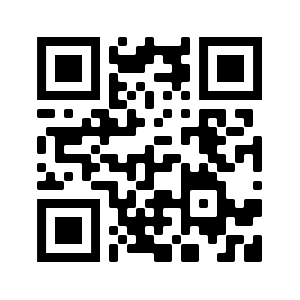 https://answergarden.ch (letzter Zugriff: 15.04.2020)Funktion „Befragung“ bei MoodleSchulinterne Internetseiten der Moodle-PlattformenToolQR-Code und LinkTEDME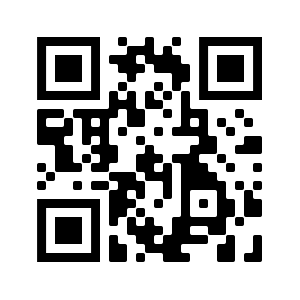 https://tedme.com (letzter Zugriff: 15.04.2020)Online TED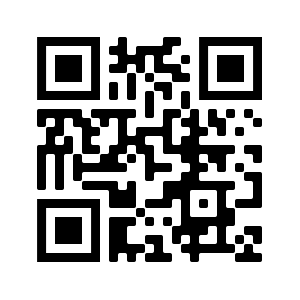 https://www.onlineted.de/ (letzter Zugriff: 15.04.2020)Funktion „Abstimmung“ bei MoodleSchulinterne Internetseiten der Moodle-Plattformen